VSTUPNÍ ČÁSTNázev moduluOrientace v materiálech a jejich měření – PlynárenstvíKód modulu36-m-3/AJ79Typ vzděláváníOdborné vzděláváníTyp moduluvazba na profesní kvalifikaci NSKVyužitelnost vzdělávacího moduluKategorie dosaženého vzděláníH (EQF úroveň 3)Skupiny oborů36 - Stavebnictví, geodézie a kartografieKomplexní úlohaSoučásti plynovodů a měření v plynárenstvíProfesní kvalifikaceMontér vnitřního rozvodu plynu a zařízení
(kód: 36-005-H)
Platnost standardu od11. 04. 2017Obory vzdělání - poznámky36-52-H/01 InstalatérDélka modulu (počet hodin)48Poznámka k délce moduluPlatnost modulu od30. 04. 2020Platnost modulu doVstupní předpokladyAbsolvování kvalifikačního modulu Bezpečnost a ochrana zdraví při práci – Plynárenství a modulu Orientace v technické dokumentaci - Plynárenství.JÁDRO MODULUCharakteristika moduluTento kvalifikační modul připravuje žáka na studium a prováděné práce při získávání dalších kvalifikačních modulů z profesní kvalifikace 36-005-H Montér vnitřního rozvodu plynu a zařízení. Žáci se seznámí s materiály pro potrubí, tvarovky a armatury vnitřního rozvodu plynu a zařízení a zároveň se seznámí s měřením rozměrů potrubí.Očekávané výsledky učeníOčekávané výsledky učení vycházejí z kompetencí definovaných v profesní kvalifikaci Montér vnitřního rozvodu plynu a zařízení (kód 36-005-H):Žák:Rozlišuje a vyjmenuje druhy materiálů, druhy trubek a tvarovek pro montáž rozvodů plynu v budováchVyjmenuje druhy armatur, regulačních a měřících zařízení používaných pro rozvod plynu v budováchVyjmenuje vlastnosti jednotlivých druhů materiálů používaných pro montáže rozvodů plynu v budováchRozlišuje a vyjmenuje druhy používaných měřidel a způsob jejich použitíMěří a zapisuje měřené délky, vnitřní a venkovní průměry potrubíKompetence ve vazbě na NSK36-005-H Montér vnitřního rozvodu plynu a zařízení:Orientace v materiálech pro potrubí, tvarovky a armatury vnitřního rozvodu plynu a zařízeníMěření rozměrů potrubíObsah vzdělávání (rozpis učiva)1. Druhy a vlastnosti materiálů trubekTrubky ocelovéTrubky měděnéTrubky kovové s tovární izolací proti koroziTrubky z polyetylénuTrubky vlnovcové z korozivzdorné oceliVícevrstvé trubky2. Druhy tvarovekTvarovky pro rozebíratelné spojeTvarovky pro nerozebíratelné spoje3. Druhy armatur4. Regulační zařízení5. Měřicí zařízení6. MěřidlaDruhyZpůsoby použití7. Praktické měřeníMěření délkyMěření vnitřních a venkovních průměrůUčební činnosti žáků a strategie výukyVe výuce se doporučuje kombinovat níže uvedené metody výuky:VyprávěníVýkladPráce s textemNázorně – demonstrační metodyDovednostně – praktické metodyUčební činnosti žáků:Žáci v rámci teoretické výuky:Pracují s katalogy výrobců a dodavatelů potrubí, tvarovek a armatur pro rozvody plynuPracují s katalogy výrobců a dodavatelů regulačních a měřicích zařízeníPracují s technickými pravidly GAS a podnikovými technickými normami výrobců potrubních systémůŽáci v rámci praktické výuky:Učí se prakticky rozeznávat druhy trubek, tvarovek a armaturUčí se prakticky rozeznávat druhy regulačních a měřících zařízeníSeznamují se s druhy měřidel a způsoby jejich používáníMěří rozměry a zapisují jejich hodnoty Zařazení do učebního plánu, ročníkVýuka probíhá v předmětech Plynárenství a Odborný výcvik. Modul se doporučuje vyučovat ve druhém ročníku.VÝSTUPNÍ ČÁSTZpůsob ověřování dosažených výsledkůPísemný uzavřený test s ústním rozboremPrůběžně kladené otázkySamostatná práce žáka – rozeznávání vzorků trubek, tvarovek a armaturSamostatná práce žáka – měření zadaných předmětů a zapsání jejich rozměrůOvěřování probíhá ústně, písemně a prakticky v rámci teoretické a praktické  výuky v předmětu Plynárenství a Odborný výcvik. Hodnoceno je využívání odborné terminologie, odborná správnost odpovědí, schopnost rozeznávat druhy trubek, tvarovek a armatur, schopnost měřit a zaznamenávat změřené rozměry a schopnost aplikace poznatků v praxi.Kritéria hodnoceníKritéria hodnocení vycházejí z hodnotícího standardu Profesní kvalifikace Montér vnitřního rozvodu plynu a zařízení (36-005-H).Kritéria hodnocení využitelná pro hodnocení v rámci výuky:Orientace v druzích materiálů, druhu trubek a tvarovek pro montáž rozvodu plynu v budováchOrientace v druzích armatur, regulačních a měřících zařízeních používaných pro rozvod plynu v budováchZnalost vlastností jednotlivých druhů materiálů používaných pro montáže rozvodu plynu v budováchZnalost druhů používaných měřidel a způsobů jejich použitíZnalost způsobů měření a zápisu měřených délek, vnitřních a venkovních průměrů potrubíÚspěšné absolvování modulu je podmíněno tím, že žák musí splnit všechna kritéria. Splnění jednotlivých kritérií je možno průběžně zaznamenávat.Doporučená literaturaNovák Rudolf – Instalace plynovodů. Praha: Sobotáles, 2002 . ISBN : 80-85920-89-1TPG  704 01 – Odběrná plynová zařízení a spotřebiče na plynná paliva v budováchTPG 900 01 – Názvosloví a zkratky v plynárenstvíInformační servis GAS – Plynovody a spotřebiče plynu v budovách ( TPG 704 01 s vazbou na související předpisy pro praxi ). Ing. Jan Dvořák, Ing. Zdeněk Přibyla. ISBN 978-80-7328-213-4Podnikové technické normy výrobců (dodavatelů) potrubí z trubek vlnovcových z korozivzdorné oceli a vícevrstvých trubekKatalogy výrobců a dodavatelů potrubí , tvarovek, armatur, regulačních a měřících zařízení pro rozvody plynuwww.tzb-info.czČasopis : Český instalatérČasopis: Topenářství – instalaceSeznam doporučené studijní literatury a zdrojů je sestaven z pohledu studujících žáků a dostupnosti a aktuálnosti zdrojů pro ně. Pro orientaci v aktuálních změnách a vývoji v oboru je doporučeno sledovat průběžně internetové stránky www.tzb-info.cz .PoznámkyCelkovou hodinovou dotaci se doporučuje rozdělit na 36 hodin teoretické výuky a 12 hodin praktické výuky.Způsob ověřování pomocí samostatné práce žáka – rozeznávání vzorků lze provádět tak, že žák přiřazuje popisky k jednotlivým předmětům, částem nebo naopak.Obsahové upřesněníOV NSK - Odborné vzdělávání ve vztahu k NSKMateriál vznikl v rámci projektu Modernizace odborného vzdělávání (MOV), který byl spolufinancován z Evropských strukturálních a investičních fondů a jehož realizaci zajišťoval Národní pedagogický institut České republiky. Autorem materiálu a všech jeho částí, není-li uvedeno jinak, je Norbert Ryska. Creative Commons CC BY SA 4.0 – Uveďte původ – Zachovejte licenci 4.0 Mezinárodní.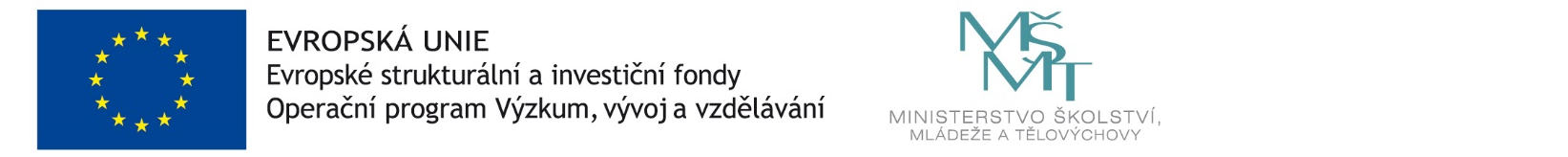 